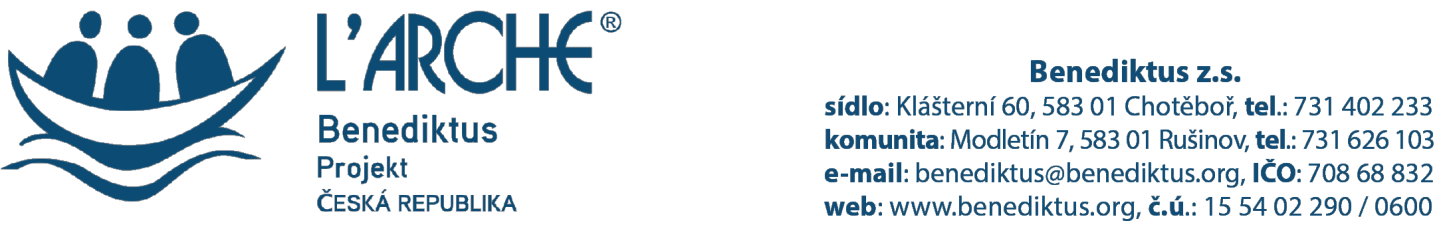 Příloha č.2 CeníkCeník za poskytovanou službu Chráněné bydlení			platný od  1.2.2023Chráněné bydlení ModletínPoskytnutí ubytování:K dispozici jsou dva jednolůžkové pokoje a dva dvoulůžkové pokoje. V ceně jsou zahrnuty náklady na provoz, elektřina, vodné, stočné.Dále uživatel v ceně ubytování obdrží povlečení, ručník, mýdlo, toaletní papír, možnost praní prádla, žehlení. Zvýšené nároky na praní (více než 1 pračka týdně) jsou účtovány částkou 20 Kč/pračka plus odpovídající čas úkonů péče.Jednolůžkový pokoj:Úhrada činí 5 100 Kč měsíčně.Dvoulůžkový pokoj:Úhrada činí 4 300 Kč měsíčně.Stravné:Pitný režim je řádně zajištěn, v případě potřeby lze individuálně upravit. Za příplatek lze sjednat i diabetickou, bezlepkovou, antialergickou stravu atd.Snídaně: 35 Kč       Oběd: 65 Kč     Svačina: 30 Kč    Večeře: 45 Kč  - celkem 175 Kč/denÚčtuje se pouze strava, kterou uživatel skutečně odebral.3) Úkony péče:Úhrada za sjednané úkony péče:   Přímá podpora klienta asistentem:		                      125 Kč/ hodinaDohled na klienta asistentem:    				50 Kč/ hodinaPokud poskytnutí sjednaného úkonu (vč. času nezbytného k jeho zajištění) netrvá celou hodinu, výše úhrady se poměrně krátí.Dohled, je chápan jakožto čas podpory klienta asistentem, kdy klient nepotřebuje intenzivní aktivní účast a dopomoc asistenta při úkonech péče, avšak potřebuje občasnou slovní dopomoc, či přítomnost asistenta při běžných činnostech (úkonech péče), vzhledem k své osobě.Úkony, které jsou ze zákona zpoplatněny:poskytnutí stravy nebo pomoc při zajištění stravyposkytnutí ubytovánívýchovnévzdělávací a aktivizační činnostipomoc při zajištění chodu domácnostizprostředkování kontaktu se společenským prostředímpomoc při uplatňování práv oprávněných zájmůpři obstarávání osobních záležitostísociálně terapeutické činnostiÚhrada Zkušebního pobytu se řídí platným ceníkem služby CHRÁNĚNÉ BYDLENÍ. Zkušební pobyt se vyúčtovává po dnech.Pokud poskytovatel dočasně z provozních důvodů neposkytne uživateli ubytování (a související služby), může poskytovatel za tuto dobu snížit výši úhrady za ubytování, a to 2% z měsíční ceny za noc (tj. cca 60% denní ceny).4) Fakultativní služby Chráněného bydleníCena za dopravu:Cestou je míněna cesta uživatele autem Benediktus, z. s. (případně i soukromým autem využitým pro dopravu v rámci služby) z centra služeb (Domeček Chotěboř nebo centrum Modletín), do místa bydliště, případně jiného dohodnutého místa dopravy uživatele. Délka je určena jako skutečně ujetá vzdálenost podle tachometru vozidla.Tarify příspěvku na dopravuJak bude moje vyúčtování vypadat:Na mém vyúčtování bude moje jméno, trvalé bydliště. Také datum vystavení vyúčtování (to znamená, kdy bylo pověřeným asistentem, vytvořeno), datum platby (do kdy musím za službu zaplatit – tj. 14 dní od vystavení vyúčtování). Dále pokud se budu chtít v Benediktu stravovat, bude vyúčtování obsahovat tabulku s počtem odebraných obědů, s cenou za jeden oběd a celkovou částkou za všechny odebrané obědy. Pokud budu chtít využít přepravu z místa mého bydliště do dílen Benediktu a zpět, bude vyúčtování ještě obsahovat tabulku s počty jízd, cenou za jednu jízdu a celkovou částkou za všechny mé jízdy za měsíc.Na konci vyúčtování bude celková částka za obědy a jízdy, jméno osoby, která vyúčtování vytvořila a kolonka pro můj podpis nebo podpis mého zástupce.Kdy vyúčtování dostanu? Vyúčtování za službu dostanu nejpozději do 10. dne v měsíci (např. 10. září)Jak a od koho vyúčtování dostanu?Vyúčtování dostanu od asistenta, který ho vytvořil. Předá mně osobně nebo mému zástupci. Pokud jsme nemocný a nechodím do dílen, vyúčtování mi pošlou poštou.Za jaké období vyúčtování dostanu?Vyúčtování dostanu vždy za jeden uplynulý kalendářní měsíc (např. od 1. 10. do 31. 10.).Jakým způsobem budu vyúčtování platit?Vyúčtování mohu zaplatit hotově účetní nebo asistentovi, který ho vytvořil.Mohu si zvolit i platbu bezhotovostně. To znamená, že peníze pošlu ze svého účtu na účet Benediktu. Pokud chci platit bezhotovostně, zažádám si účetní o vystavení faktury s číslem účtu Benediktu a variabilním symbolem (to je číslo mojí faktury).Co když nezaplatím?Pokud 3 měsíce jdoucí po sobě (např. leden, únor, březen) nezaplatím za vyúčtování, porušuji tím smlouvu a Benediktus ji se mnou ukončí.Verze 8zodpovědná osoba: Ing. Martin Jindra – vedoucí komunity
zpracovala: Mgr. Katarzyna Krzywoń, DiS., Ing. Martin Jindra
V Chotěboři dne 17.1.2023
účinnost od 1. 2.2023délka cestydélka cestydélka cestydélka cestycena za cestudélka cestydélka cestydélka cestydélka cestycena za cestu0-2km21 Kč56-60km215 Kč2-4km28 Kč60-70km248 Kč4-6km35 Kč70-80km281 Kč6-8km42 Kč80-90km313 Kč8-10km49 Kč90-100km346 Kč10-12km56 Kč100-120km411 Kč12-14km62 Kč120-140km476 Kč14-16km69 Kč140-160km540 Kč16-18km76 Kč160-180km605 Kč18-20km83 Kč180-200km669 Kč20-24km96 Kč200-250km829 Kč24-28km109 Kč250-300km988 Kč28-32km123 Kč300-350km1 147 Kč32-36km136 Kč350-400km1 306 Kč36-40km149 Kč400-450km1 464 Kč40-44km162 Kč450-500km1 621 Kč44-48km176 Kč500-550km1 779 Kč48-52km189 Kč550-600km1 936 Kč52-56km202 Kč